ZADATAK ZA ČETVRTAK. UPIŠI KOLIKO JE SATI, PRAVILNO NACRTAJ KAZALJKE. LISTIĆ IZREŽI I ZALIJEPI U BLJEŽNICU IZ PRIRODE I DRUŠTVA.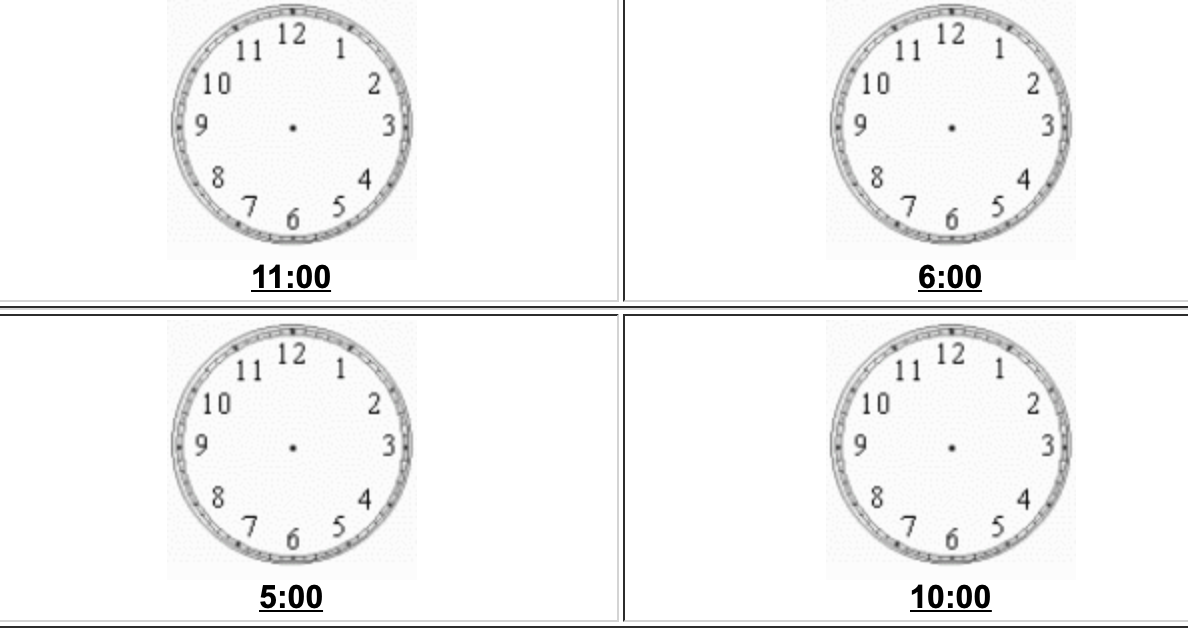 